GUÍA DE APRENDIZAJE N°  3ENSAYO MULTIDISCIPLINARIO: COVID-19(PRIMERA PARTE)INSTRUCCIONES GENERALES:Responde lo solicitado en el cuaderno personal de la asignatura CON LÁPIZ DE PASTA Y LETRA LEGIBLE, solo las respuestas, respetando la enumeración de esta guía. También se pueden redactar las respuestas en algún procesador de textos (como MS Word).Mantén el orden, limpieza y ortografía en el trabajo.Una vez finalizado el desarrollo de la guía, envía las respuestas al mail del profesor que aparece a continuación. Si se escribió en el cuaderno, se envían las fotografías de las respuestas. Si se escribió en el procesador de textos, se envía el archivo. Importante: En el asunto del correo, indicar nombre y curso.Una vez recepcionado y probado que el archivo no está dañado, el profesor acusará recibo del mismo, siendo su comprobante de entrega. Es responsabilidad del estudiante el correcto ingreso de la dirección electrónica y la carga del archivo.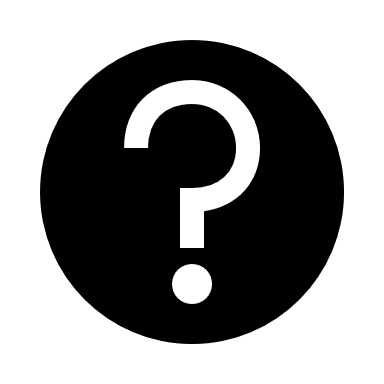 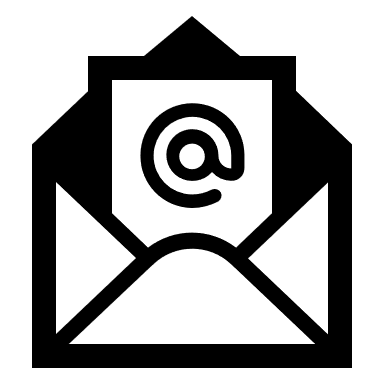 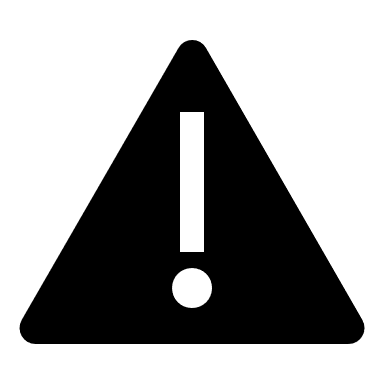 IMPORTANTE:En caso de consultas, escribir al mail de tu profesor:- Victoria Herrera: victoria.herrera.quiroga@gmail.comEstimados estudiantes:Durante las clases y actividades anteriores hemos visto definiciones de Historia del pasado reciente y nos hemos acercado a una definición de cultura entendida como conjunto de conocimientos, ideas, tradiciones y costumbres que caracterizan a un pueblo, a una clase social, a una época, etc.Hoy en día estamos viviendo uno de los procesos, a nivel mundial, de mayor importancia, como es una pandemia. Dentro de este contexto, en nuestro país se han tomado diversas decisiones como cuarentena, cuarentena total, toque de queda, etc.; las que obedecen a nuestra forma de ser, NUESTRA CULTURA.En el aspecto académico, también hemos tomado decisiones tales como realizar guías, clases online u otras, de acuerdo a lo que consideramos mejor para ustedes nuestros estudiantes, considerando todas aquellas situaciones que están viviendo, sintiendo y reaccionando frente a ellas, tomando en cuenta los desafíos de la conectividad actual y la forma de relacionarnos entre el liceo y las familias.Frente a lo anteriormente expuesto, es que les quiero proponer un desafío, que por razones de fuerza mayor no puede ser evaluado con calificación en estos momentos pero que en un futuro, espero cercano, podemos considerar algún tipo de incentivo.El Nuevo Coronavirus COVID-19 es una cepa de la familia de coronavirus que no se había identificado previamente en humanos. Es el nombre definitivo otorgado por la OMS. Los coronavirus son causantes de enfermedades que van desde el resfriado común hasta enfermedades más graves, como Insuficiencia Respiratoria Aguda Grave.ACTIVIDAD Elabora un ensayo acerca del covid19 considerando  diversas perspectivas: filosófica, histórica, matemática, de las ciencias, las artes y la religión.INSTRUCCIONES 1° PARTE  (semana 18 al 22 de mayo)Seleccionar fuentes de información de las perspectivas antes indicadas que permitirán la redacción del ensayo histórico.Cualquier consulta a mi correo victoria.herrera.quiroga@gmail.com o por WhatsApp +56944047578AsignaturaComprensión histórica del presente(profundización)NIVEL3° mEDIOUNIDADPresente y conocimiento histórico: La historia reciente y sus principales procesosOBJETIVO DE APRENDIZAJE O HABILIDADESAnalizar diversas perspectivas hostorigráficas sobre procesos de la historia reciente considerando la importancia del conocimiento histórico en la sociedad y el protagonismo de individuos y grupos en cuanto a sujetos históricosPERSPECTIVANOMBRE DE LA FUENTEUBICACIÓN DE LA FUENTEEjemplo:SanitariaNuevo coronavirus COVID-19(MINSAL)https://www.minsal.cl/nuevo-coronavirus-2019-ncov/HistóricaFilosóficaMatemáticasCienciasArtesReligión